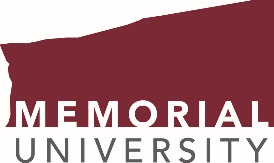 Teaching Awards CommitteeNomination BriefAAU Award for Distinguished TeachingCriteriaThe Award for Distinguished Teaching recognizes excellence in university teaching over a number of years, primarily at the undergraduate level.An individual nominated for this award will be characterized by a proven commitment to enhanced student engagement and learning, a reflective and intentional approach to teaching practices, and a dedication to teaching improvement. More information about the AAU Award for Distinguished Teaching is available at 
www.atlanticuniversities.ca/committees/faculty-development-committee/aau-teaching-awards. NomineeName: Academic Unit: Email:	Phone: Academic Rank/Teaching Position: Years of Teaching Experience at Memorial: 		Total: Teaching recognitions: The Teaching Awards Advisory Committee (TAAC) may use this brief in consideration of other, future awards.     [  ]  Yes    [  ]  NoNominator (if applicable): Email:	Phone: InstructionsIn the space provided on the following pages, and focusing on the previous five years, summarize the nominee’s teaching philosophy and briefly describe the nominee’s teaching related experiences, activities, contributions, and accomplishments that illustrate excellence in each category. Use 12-point type and limit information in each category to the space provided.Submit this completed award nomination brief on or before December 1 to teachingawards@mun.ca. The nominee and nominator (if applicable) will be notified of the TAAC’s decision within approximately one week following the December 15 meeting.Teaching PhilosophyIdentify overall goals for personal teaching practice and student learning.Identify two or three main beliefs, values, or principles that guide teaching decisions and actions. Briefly explain how each is illustrated in teaching practice and connect to teaching and learning goals.(1 page, max.)Teaching Approaches and Effectiveness: Focusing on the previous five years, list and briefly describe up to six of the nominee’s significant approaches, practices, contributions, and achievements that illustrate effectiveness in teaching.(1 page, max.)Personal Learning and Development in Teaching: Describe what the nominee does to develop their personal teaching practice and stay current in teaching in their discipline.Educational Leadership: Focusing on the previous five years, list and briefly describe up to four of the nominee’s significant activities, contributions, and achievements in educational leadership. GoalsBeliefs/Values/PrinciplesContribution or AchievementDescription and Impact